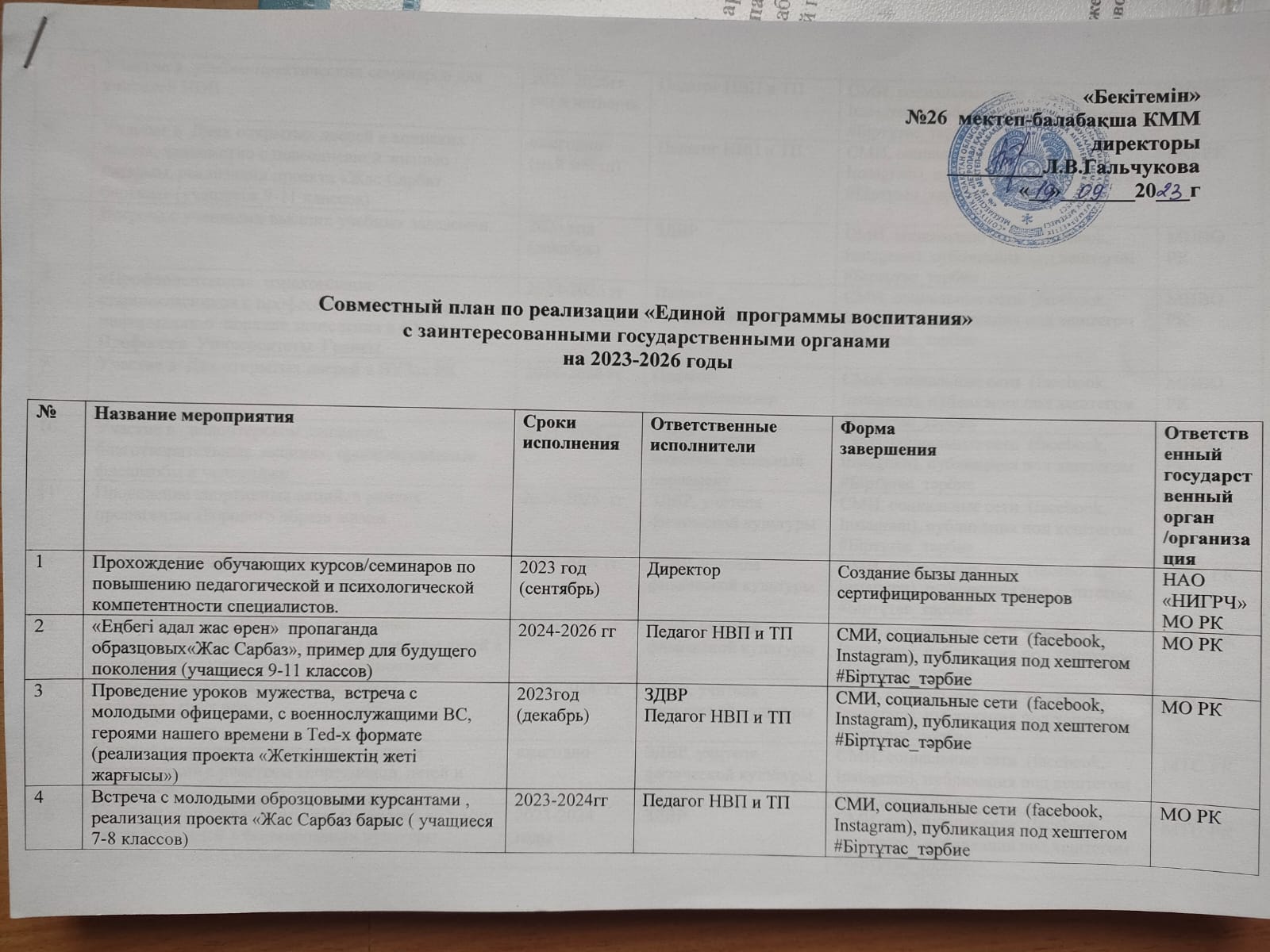 Примечание: расшифровка аббревиатур:МП РК – Министерство просвещения Республики Казахстан;
МЗ РК – Министерство здравоохранения Республики Казахстан;
МНВО РК – Министерство науки и высшего образования Республики Казахстан;
МКИ РК – Министерство культуры и информации Республики Казахстан;
МО РК – Министерство обороны Республики Казахстан;МЧС РК – Министерство по чрезвычайным ситуациям Республики Казахстан;
АПК РК – Агентство по противодействию коррупции Республики Казахстан;МТС РК – Министерство туризма и спорта Республики Казахстан;МЦРАП РК – Министерство цифрового развития, инноваций и аэрокосмической промышленности Республики Казахстан;АНК – Ассамблея народов Казахстана;
НАО – Национальная академия образования имени И.АлтынсаринаНАО НИГРЧ – Некомерческое акционерное общество «Национальный институт гармоничного развития человека»Акиматы областей и городов Астана, Алматы и Шымкент.Для реализации комплексного плана сертифицированные тренера заинтересованных государственных органов проводят внеклассные занятия для педагогов и обучающихся организаций образования, родительские собрания и другие воспитательные мероприятия.Министерство обороны:специалисты проходят обучающие курсы  по повышению педагогической и психологической компетентности, участвующие в осуществлении совместного плана в организациях образования. реализуют проект «Жас сарбаз барысы» с учетом возрастных особенностей обучающихся; организуют обучающий семинар для учителей начальной военной подготовки; проводят «День открытых дверей» в воинских частях;организуют встречи с молодыми образцовыми офицерами и военнослужащими в формате Ted-x, с учетом возрастных особенностей обучающихся;организуют встречи с лучшими курсантами;Участвуют в Республиканском военно-патриотическом молодежном слете «Айбын», совместно с организациями образования.Министерство науки и высшего образования: специалисты проходят обучающие курсы  по повышению педагогической и психологической компетентности,  участвующие в осуществлении совместного плана   в организациях образования; организуют встречи с учеными высших учебных заведений; организуют познавательно-образовательные занятия с учетом возрастных особенностей обучающихся; знакомят старшеклассников с профессиями и образовательными программами вузов; проводят волонтерское движение «Служение обществу».Министерство туризма и спорта: специалисты проходят обучающие курсы  по повышению педагогической и психологической компетентности, участвующие в осуществлении совместного плана в организациях образования; проводят различные спортивные мероприятия в рамках пропаганды здорового образа жизни и борьбы с наркоманией и наркобизнесом; проводят ежегодные массовые кроссы и соревнования с участием спортсменов, детей и родителей;организуют встречи  со знаменитыми спортсменами и ветеранами спорта в формате круглого стола с учетом возрастных особенностей учащихся.Министерство культуры и информации: специалисты проходят обучающие курсы  по повышению педагогической и психологической компетентности, участвующие в осуществлении совместного плана в организациях образования; организуют показ информационных видеороликов в образовательных организациях с целью пропаганды доктрины абая «толық адам»;организуют челленджи по чтению  книг «Оқуға құштар әке, ана, бала, ұстаз», посвященного Дню семьи;  освещают мероприятия, проводимые в рамках «Единой программы воспитатия»  на информационных ресусах, информируют педагогов.  Министерство здравоохранения: специалисты проходят обучающие курсы  по повышению педагогической и психологической компетентности, участвующие в осуществлении совместного плана  в организациях образования; проводят совместные мероприятия в организациях образования в ходе реализации проекта «национальная школьная лига» в целях укрепления здоровья и благополучия учащихся; проводят образовательные занятия по правильному и эффективному питанию, влиянию энергетических напитков на организм человека с учетом возрастных особенностей; организуют классные часы  на  темы пропаганды здорового образа жизни с учетом возрастных особенностей учащихся; проводят совместные мероприятия в образовательных организациях по оказанию первой помощи, охране труда, здоровью и охране труда.Антикоррупционное агентство: специалисты проходят обучающие курсы  по повышению педагогической и психологической компетентности, участвующие в осуществлении совместного плана   в организациях образования; организуют встречи со специалистами антикоррупционного агентства в школах и колледжах; проводят работу клубов «Адал ұрпақ» с участием студентов и преподавателей, направленные на формирование антикоррупционного мировоззрения;Ассамблея Молодёжи: специалисты проходят обучающие курсы  по повышению педагогической и психологической компетентности, участвующие в осуществлении совместного плана в организациях образования; организуют мотивационные встречи с членами Ассамблеи народа Казахстана, этнокультурными объединениями и общественными структурами АНК; лидеры «Ассамблеи молодежи» проводят мотивационные встречи с представителями школьного самоуправления в формате «Уроки мира и согласия»;организуют встречи, с учетом возрастных особенностей, с целью поощрения и профессиональной ориентации молодежи.Министерство цифрового развития, инноваций и аэрокосмической промышленности: специалисты проходят обучающие курсы  по повышению педагогической и психологической компетентности, участвующие в осуществлении совместного плана   в организациях образования; обеспечивает информационную безопасность и цифровую грамотность детей, нацеленная на предотвращение азартных игр и кибербуллинга, принимают участие в образовательных занятиях с учетом возрастных особенностей детей; проводят разъяснительную работу среди учащихся на тему «Безопасный интернет»  Министерство по чрезвычайным ситуациям: специалисты проходят обучающие курсы  по повышению педагогической и психологической компетентности, участвующие в осуществлении совместного плана в организациях образования; участвуют в мероприятиях по вопросам безопасности жизнедеятельности детей и родителей на совместных информационно-просветительских часах в организациях образования;  проводят совместные учения в организациях образования по предупреждению чрезвычайных ситуаций.АО «Өрлеу» НЦПК, Национальная академия образования им. Ы.Алтынсарина, Национальный институт гармоничного развития человека оказывают методическую поддержку педагогам в реализации «Единой программы воспитания», организуют курсы и семинары.Комитет по обеспечению качества в сфере образования Министерства просвещения Республики Казахстан проводит мониториг по реализации «Единой  программы воспитания».Публикация мероприятий в социальных сетях с хэштегом #Birtutas_tarbie / #Біртұтас_тәрбие. 5Участие в  учебно-практических семинаров для учителей НВП2023-2026гг раз в четвертьПедагог НВП и ТПСМИ, социальные сети  (facebook, Instagram), публикация под хештегом #Біртұтас_тәрбиеМО РК6Участие в  Днях открытых дверей в воинских частях, знакомство с повседневной жизнью казармы, реализация проекта «Жас Сарбаз барысы» (учащиеся 9-11 классов)ежегодно (май месяц)Педагог НВП и ТПСМИ, социальные сети  (facebook, Instagram), публикация под хештегом #Біртұтас_тәрбиеМО РК7Встреча с ученными высших учебных заведении. 2023 год(декабрь)ЗДВР  СМИ, социальные сети  (facebook, Instagram), публикация под хештегом #Біртұтас_тәрбиеМНВО РК8«Профориентация»  ознакомление старшекласников с профессиями и предоставление информации о  порядке зачисления в ВУЗы. Профессии. Университеты. Гранты.2024-2026 ггПедагог-профориентатор  СМИ, социальные сети  (facebook, Instagram), публикация под хештегом #Біртұтас_тәрбиеМНВО РК9Участие в  Дня открытых дверей в ВУЗах РК2024-2026 ггПедагог-профориентатор  СМИ, социальные сети  (facebook, Instagram), публикация под хештегом #Біртұтас_тәрбиеМНВО РК10Участие в   волонтерском движение, благотворительных  акцииях, ориентированные флешмобы и челленджи 2023-2025 ггЗДВР,старшие вожатые, школьный парламент СМИ, социальные сети  (facebook, Instagram), публикация под хештегом #Біртұтас_тәрбиеМНВО РК11Проведение спортивных акций, в рамках пропаганды здорового образа жизни.2024-2026  ггЗДВР, учителя физической культуры    СМИ, социальные сети  (facebook, Instagram), публикация под хештегом #Біртұтас_тәрбиеМТС РК    12Встреча с ветеранами спорта.2023-2024 ггЗДВР, учителя физической культуры    СМИ, социальные сети  (facebook, Instagram), публикация под хештегом #Біртұтас_тәрбие МТС РК    13Организация и проведение  спортивных мероприятий  «Веселые старты» с участием детей с особыми образовательными потребностями 2023-2024  ггЗДВР, учителя физической культуры    СМИ, социальные сети  (facebook, Instagram), публикация под хештегом #Біртұтас_тәрбиеМТС РК    14Показ видеоматериалов об участниках паралипиадных игр2023-2024  ггЗДВР, учителя физической культуры    СМИ, социальные сети  (facebook, Instagram), публикация под хештегом #Біртұтас_тәрбиеМТС РК    15Участие в ежегодных массовых кроссов и соревнований с участием спортсменов, детей и родителейежегодноЗДВР, учителя физической культуры    СМИ, социальные сети  (facebook, Instagram), публикация под хештегом #Біртұтас_тәрбиеМТС РК    16Круглый стол с приглашением родителей на тему: «Роль родителей в формировании культуры здорового образа жизни»2023-2024 годыЗДВР     СМИ, социальные сети  (facebook, Instagram), публикация под хештегом #Біртұтас_тәрбиеМТС РК    17Демонстрация информационных видеороликов с целью пропаганды учения Абая «Толық адам.2023-2024 ггЗДВР, учителя казахского языкаСМИ, социальные сети  (facebook, Instagram), публикация под хештегом #Біртұтас_тәрбие МКИ  РК    18Участие в  челлендже  по чтению  книг «Оқуға құштар әке, ана, бала, ұстаз», посвященного Дню семьи  2023-2024гг  (март- май)БиблиотекарьСМИ, социальные сети  (facebook, Instagram), публикация под хештегом #Біртұтас_тәрбиеМКИ  РК    19Показ видеороликов  ко Дню Независимости в социальных сетях на патриотическую тему «Мой Независимый Казахстан»  ежегодноЗДВР, старшие вжатыеСМИ, социальные сети  (facebook, Instagram), публикация под хештегом #Біртұтас_тәрбиеМКИ  РК    20Освещение мероприятий, проводимых в рамках «Единой программы воспитатия»  на информационных ресусах, информирование педагогов  ежегодноЗДВРСМИ, социальные сети  (facebook, Instagram), публикация под хештегом #Біртұтас_тәрбиеМКИ  РК    20Проведение классных часов на тему «Правильное и эффективное питание - основа здоровья», «Влияние энергетических напитков на организм человека»2024-2025 гг ЗДВР, классные рукводителиСМИ, социальные сети  (facebook, Instagram), публикация под хештегом #Біртұтас_тәрбие МЗ РК21Проведение психологических часов «6 условий здоровья-свежий воздух, правильное питание, движение, спокойный сон, хорошее настроение, отсутствие стресса»2023-2024  ггПсихологическая службаСМИ, социальные сети  (facebook, Instagram), публикация под хештегом #Біртұтас_тәрбиеМЗ РК22Проведение классных часов на темы профилактики наркомании, употребления психоактивных веществ, вейпов, электронных сигарет, табачных изделий, алкогольных напитков, пропаганды здорового образа жизни2024-2026 гг  Социальный педагогСМИ, социальные сети  (facebook, Instagram), публикация под хештегом #Біртұтас_тәрбиеМЗ РК23Встреча со специалистами  по противодействию коррупции  на тему «Борьба с коррупцией-долг каждого человека». В рамках проекта  «Жеткіншектің жеті жарғысы»2023-2026ггЗДВР, руководитель клуба «Адал ұрпақ »СМИ, социальные сети  (facebook, Instagram), публикация под хештегом #Біртұтас_тәрбие АПК РК24Проведение заседаний клубов «Адал ұрпақ»  с учащимися, направленных на формирование антикоррупционного мировоззрения.2023- 2026ггЗДВР, руководитель клуба «Адал ұрпақ »СМИ, социальные сети  (facebook, Instagram), публикация под хештегом #Біртұтас_тәрбиеАПК РК25Встреча  с членами Ассамблеи народа Казахстана. 2023-2024 гг  ЗДВР  СМИ, социальные сети  (facebook, Instagram), публикация под хештегом #Біртұтас_тәрбиеРОО «Ассамблея жастары»26Встречи с выдающимися казахстанцами, с целью мотивации и проффесиональной ориентации молодежи «Жүрегім қазақ» 2023-2024гг  ЗДВР  СМИ, социальные сети  (facebook, Instagram), публикация под хештегом #Біртұтас_тәрбиеРОО «Ассамблея жастары»27Класные часы на тему :  «Профилактика азартных игр и кибербуллинга» , «Профилактика интернет-зависимости».2023-2026ггПС   СМИ, социальные сети  (facebook, Instagram), публикация под хештегом #Біртұтас_тәрбиеМЦРИАП РК   28Познавательный час педагога-психолога для учащихся и их родителей на тему: «Информационная и психологическая безопасность личности»,«Сайты, которые мы выбрали» (7-11 классы) 2023-2025 гг  ПССМИ, социальные сети  (facebook, Instagram), публикация под хештегом #Біртұтас_тәрбиеМЦРИАП РК   29Проведение разъяснительной работы среди учащихся 1-4 классов на тему: «Безопасный интернет» 2023-2025гг  Психологическая служба СМИ, социальные сети  (facebook, Instagram), публикация под хештегом #Біртұтас_тәрбиеМЦРИАП РК   30Воспитательная беседа с учащимися  «Правила безопасности детей при чрезвычайных ситуациях»ежемесячноЗДВР, классные рукводители, ПССМИ, социальные сети  (facebook, Instagram), публикация под хештегом #Біртұтас_тәрбие МЧС РК31Проведение учений  по предупреждению чрезвычайных ситуаций2023-2026 ггЗДВР, педагог НВП и ТПСМИ, социальные сети  (facebook, Instagram), публикация под хештегом #Біртұтас_тәрбие МЧС РК32Участие в  творческом  конкурсе  «Аялы табиғат», «Бояулар сөйлейді»2024 годЗДВР, учителя технологии, классные рукводителиСМИ, социальные сети  (facebook, Instagram), публикация под хештегом #Біртұтас_тәрбие МЧС РК